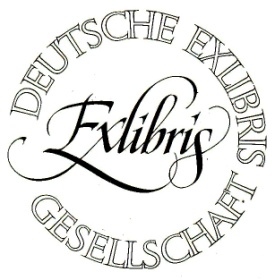 Wettbewerb für Exlibris und Gelegenheitsgrafikanlässlich der DEG-Jahrestagung 2020AusschreibungAnlässlich jeder Jahrestagung veranstaltet die Deutsche Exlibris-Gesellschafteinen Wettbewerb zur Förderung der Exlibriskunst und der Gelegenheitsgrafik. 

Neu: Zur Teilnahme berechtigt ist jeder Künstler oder Eigner –eine Mitgliedschaft in der DEG ist nicht erforderlich.1. Einreichung Es können Exlibris und Gelegenheitsgrafiken (Neujahrsgrafik, Geburts- und Hochzeitsanzeigen, Umzugsanzeigen usw.) eingereicht werden, die zwischen dem 1. Januar 2019 und dem Einsendeschluss entstanden sind. 
Die Einreichung sollte in Absprache zwischen Künstler und Eigner erfolgen. 
Pro Künstler können maximal 6 Grafiken eingesandt werden, Dabei ist völlig freigestellt, wie viele von diesen Exlibris und wie viele Gelegenheitsgrafiken sind. 
Zugelassen sind Grafiken in allen Drucktechniken bis zu einer Papiergröße von DIN A4. 
Sie dürfen nicht auf Trägerblättern aufgebracht sein. 
Die Grafiken sollten ihrem Verwendungszweck entsprechend bezeichnet sein, also mit dem Wort „Exlibris“ oder „P.F.+Jahreszahl“ bzw. mit einer äquivalenten Angabe. 
Zusätzlich sollten die Grafiken mit dem Namen einer lebenden Person oder einer realen Einrichtung, Institution o.Ä. bezeichnet sein.  Alle Arbeiten sind auf der Rückseite in Bleistift mit dem Namen des Künstlers, seiner Nationalität, der grafischen Technik, dem Entstehungsjahr und dem Namen des Eigners zu versehen. 
Diese Angaben sollten in lateinischer Schrift gemacht werden. 
Jeder Druck muss vom Künstler handsigniert sein. 
Die Grafiken sind dem DEG-Archivar Joachim P. SchlosserViersener Str. 12341063 MönchengladbachDeutschland bis spätestens zum 30. April 2020 zuzusenden. 
Alle eingegangenen Arbeiten gehen in den Bestand des DEG-Archivs über. 
Zu spät eingereichte Arbeiten werden nicht mehr zugelassen, auch sie gehen in den Bestand des DEG-Archivs über. Übertrifft die Anzahl der eingereichten Arbeiten eines Künstlers die maximal zugelassene Anzahl wird nach dem Eingangsdatum entschieden. Bei gleichzeitigem Eingang zu vieler Arbeiten trifft der Empfänger eine Auswahl, die nicht anfechtbar ist. Überzählige Arbeiten gehen gleichfalls in den Bestand des Archivs über.  2. Preise 
2.1. Bester Künstler
1. Preis:   300 € 
2. Preis:   200 €
3. Preis:   100 €2.2. Bestes Exlibris 200 € (bei Stimmengleichheit: mehrere gleichwertige Preise, das Preisgeld wird aufgeteilt). 2.3. Beste Gelegenheitsgrafik 
200 € (bei Stimmengleichheit: mehrere gleichwertige Preise, das Preisgeld wird aufgeteilt). 
Erforderliche Mindestanzahl der Künstler für Gelegenheitsgrafik: 5. 
Ausgezeichnet werden die Künstler, nicht die Eigner. 3. Wahlen 

3.1. Preis der Jury Die Wahl des Künstlerpreises wird von einer Jury vorgenommen. Dazu beruft der DEG-Vorstand fünf Tagungsteilnehmer: möglichst je einen Künstler, einen Händler und ein DEG-Vorstandsmitglied sowie zwei Sammler bzw. sonstige Teilnehmer; von letzteren sollte nach Möglichkeit wenigstens einer Nichtdeutscher sein. Kein Jurymitglied darf Künstler und/oder Eigner von Arbeiten im laufenden Wettbewerb sein. Zur Entscheidung stehen nur die ausgestellten Grafiken. Die Entscheidung der Jury ist nicht anfechtbar. 3.2. Publikumspreis 
Die Wahl zum besten Exlibris und die Wahl zur besten Gelegenheitsgrafik werden von den Teilnehmern der Jahrestagung vorgenommen. Dazu werden auf dem Wahlzettel nur 2 Ziffern aufgeschrieben, je eine für das beste Exlibris und für die beste Gelegenheitsgrafik. Zur Auszählung der Wahlzettel beruft der DEG-Vorstand mindestens drei Tagungsteilnehmer in den Wahlausschuss. Den Preis erhält jeweils das Blatt mit der Höchstzahl der erreichten Stimmen. Bei Stimmengleichheit wird der Preis gleichwertig zugesprochen und die Preissumme entsprechend aufgeteilt. 
Die Entscheidung des Auszählungsgremiums ist nicht anfechtbar. 4. Preisverleihung und Veröffentlichung 
Am Abend des Abschlussbanketts ehrt der Präsident bzw. sein Stellvertreter die Wettbewerbssieger mit je einer Urkunde und dem Preisgeld. 
Die Wettbewerbssieger und ihre Arbeiten werden an geeigneter Stelle in den nächstfolgenden Mitteilungen sowie auf der DEG-Homepage und der DEG-Facebookseite gewürdigt. 
Das Sieger-Exlibris wird im Folgemonat als Exlibris des Monats vorgestellt (bei mehreren gleichwertigen Sieger-Exlibris wird jedes als ein Exlibris des Monats vorgestellt). Alle Wettbewerbsarbeiten werden in einem Katalog veröffentlicht, der den Tagungsunterlagen beigefügt wird. 
Die Ergebnisse werden im Katalog des Folgejahres veröffentlicht. 